 ČESKÝ SVAZ CHOVATELŮ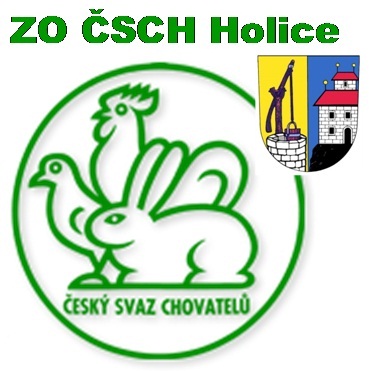 HOLICEPořádáXXII. CELOREPUBLIKOVOU VÝSTAVU HOLUBŮ AMERICKÝCH KINGŮ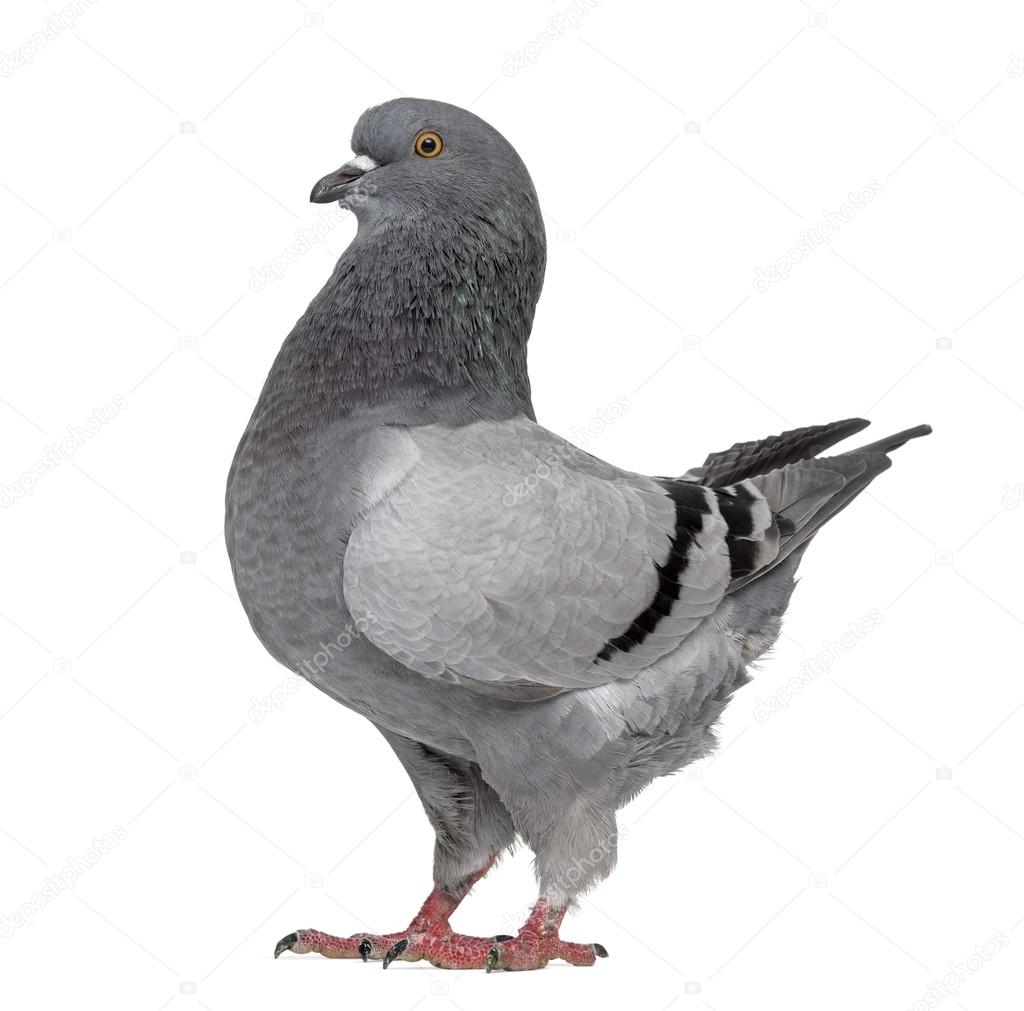 NEDĚLE:22. ledna 20238 – 12 hod.SOUČÁSTÍ VÝSTAVY JE VELKÝ TRH HOLUBŮ AVELKÝ TRH DRŮBEŽE VÝSTAVNÍ AREÁL CHOVATELŮ ZO HOLICEPUŠKINOVA 1018, U NÁDRAŽÍ ČDwww.chovatele-holice.wbs.czVýstavní podmínky: XXI. Celorepublikové výstavy holubů Kingů.     Podmínky:   UZÁVĚRKA PŘIHLÁŠEK JE 6. ledna 2023. Adresovat: Jaromír Kropáček, Pardubická 75, 533 75 Dolní Ředice, nebo na e-mail:  kropacek.jaromir@seznam.cz   Mob: 728 254 964KLECNÉ 40,- za každého přihlášeného holuba. Každý vystavovatel odebere výstavní katalog za 50,- Kč a vstupenku za 50,-Kč. Poplatky se budou vybírat v den posuzování. Vstupenku na jméno (je nepřenosná) obdrží vystavovatel ihned při zaplacení a katalog v den výstavy ve výstavní pokladně. Tato povinnost platí i v případě nedodání přihlášených zvířat na výstavu.Na výstavu mohou být přihlášeny všechny barevné rázy holubů plemene King.Holubi budou vystavováni jednotlivě ve výstavních klecích. Soutěžit se bude v pětičlenných kolekcích o pohár memoriálu Františka Dvořáka. Dále budou vyhlášeni 2 kusy grand šampionů, šampioni výstavy ve všech barvách a čestné ceny. Titul grand šampión a šampión mohou získat jen holuby s českými kroužky, nebo u zahraničních vystavovatelů jen s jejich národními kroužky. Toto pravidlo se netýká čestných cen.Všechny ceny určují delegovaní posuzovatelé. Příjem zvířat - zvířata musí být dopravena na výstavu v pátek 20. 1. 2023 od 15,00 do 20,00 hodin, nebo v sobotu 21. 1. 2023 od 6,00 do 7,30 hodin.POSOUZENÍ ZVÍŘAT- bude provedeno delegovanými posuzovateli v sobotu 21. 1. 2023 od 8 hodin bez přístupu veřejnosti.VETERINÁRNÍ PODMÍNKY- holubi musí být vakcinováni proti pseudomoru. Všechna zvířata musí pocházet ze zdravých chovů, bez vnějších příznaků onemocnění! Veterinární dozor bude zajištěn. Nemocná, nebo z nemoci podezřelá zvířata budou vyřazena z výstavních klecí. Prodej zvířat - bude realizován výhradně přes výstavní pokladnu, majitel zvířete obdrží cenu, kterou si určí v přihlášce na výstavu, kupujícímu bude účtováno navýšení 10%, které bude ve prospěch výstavy. Navýšená cena bude uvedena v katalogu výstavy.U dodatečného prodeje zaplatí poplatek vystavovatel.Výstava bude otevřena - pro veřejnost v neděli dne 22. 1. 2023 od 8 do 12 hodin. V sobotu bude v areálu výstaviště uskutečněno přátelské posezení chovatelů kingů a vystavovatelů při vínku a hudbě. Všichni jsou srdečně zváni. Účastníci večírku zaplatí poplatek 100,- Kč, dle návrhu chovatelů.Zájemci o nocleh si jej mohou objednat na kontaktech: Penzion Staroholická 466 920 455, Restaurace Skrblík 466 681 466.Přihlášením zvířat dává chovatel souhlas ZO ČSCH Holice se zpracováním a zveřejněním osobních údajů (jméno, adresa, telefon, email) v katalogu výstavy a www stránkách ZO ČSCH Holice.Děkujeme všem vystavovatelům za návštěvu a obeslání výstavy. Věříme, že budete úspěšní a odvezete si od nás pěknou cenu.Organizátor si vyhrazuje právo výstavu z vyšší moci zrušit, nebo odložit bez nároku odškodnění zainteresovaných stran. Informace o případném zrušení výstavy bude uveřejněna na www.chovatele-holice.wbs.cz a rozeslána na email všem vystavovatelům.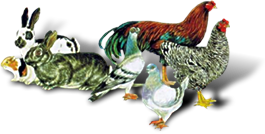 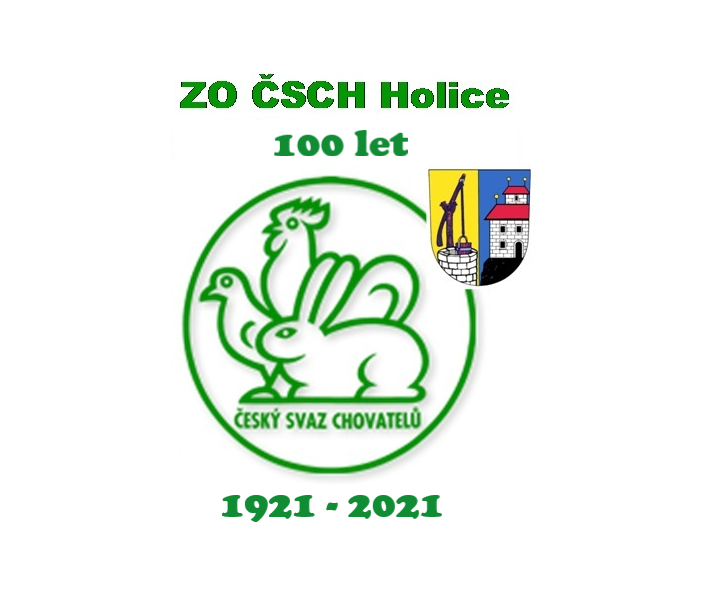 pořádáPRODEJNÍ TRHDRŮBEŽE22. 1. 2023
otevřeno: 8.00 -10.00 hodinve výstavním areálu chovatelů Puškinova 1018, HoliceZVEME ŠIROKOU VEŘEJNOST K NÁVŠTĚVĚ TRHU DRŮBEŽE, ZA ÚČELEM PRODEJE I NÁKUPU CHOVNÉHO MATERIÁLU. www.chovatele-holice.wbs.czVýstavní podmínky: Prodejní trh drůbeže bude v přízemí velké haly v chovatelském areálu.Prodej zde zajišťuje přímo chovatel.Vstupné je společné a činní 50,- Kč. Platné pro návštěvníky i prodejce.Děkujeme všem chovatelům za návštěvu a obeslání velkého trhu. Věříme, že budete úspěšní a nakoupíte / prodáte dle své potřeby.Součástí trhu bude XXI. Celorepubliková výstava holubů Kingů a trh holubů. Proběhne v 1. patře výstavní haly.   Vystavovatelé Kingů budou moci, využít klece trhu již při zaklecování holubů.                                                                     Přihláška holubůXXII. Celorepublikové výstavy Kingů 22. 1. 2023  Přihláška holubůXXII. Celorepublikové výstavy Kingů 22. 1. 2023  Přihláška holubůXXII. Celorepublikové výstavy Kingů 22. 1. 2023  Přihláška holubůXXII. Celorepublikové výstavy Kingů 22. 1. 2023  Přihláška holubůXXII. Celorepublikové výstavy Kingů 22. 1. 2023  Přihláška holubůXXII. Celorepublikové výstavy Kingů 22. 1. 2023  Přihláška holubůXXII. Celorepublikové výstavy Kingů 22. 1. 2023  Přihláška holubůXXII. Celorepublikové výstavy Kingů 22. 1. 2023  Přihláška holubůXXII. Celorepublikové výstavy Kingů 22. 1. 2023  Přihláška holubůXXII. Celorepublikové výstavy Kingů 22. 1. 2023  Přihláška holubůXXII. Celorepublikové výstavy Kingů 22. 1. 2023  Přihláška holubůXXII. Celorepublikové výstavy Kingů 22. 1. 2023  Přihláška holubůXXII. Celorepublikové výstavy Kingů 22. 1. 2023  Přihláška holubůXXII. Celorepublikové výstavy Kingů 22. 1. 2023  Přihláška holubůXXII. Celorepublikové výstavy Kingů 22. 1. 2023  Přihláška holubůXXII. Celorepublikové výstavy Kingů 22. 1. 2023  Přihláška holubůXXII. Celorepublikové výstavy Kingů 22. 1. 2023  Přihláška holubůXXII. Celorepublikové výstavy Kingů 22. 1. 2023Pohl.Kol.Tetování-č.kr.PlemenoBarvaKresbaCenaCenaCenaJméno:Jméno:Jméno:Jméno:Příjmení:Příjmení:Příjmení:Příjmení:Příjmení:Jméno:Jméno:Jméno:Jméno:Příjmení:Příjmení:Příjmení:Příjmení:Příjmení:Bydliště:Bydliště:Bydliště:Bydliště:Ulice:Ulice:čp:čp:čp:Bydliště:Bydliště:Bydliště:Bydliště:Ulice:Ulice:čp:čp:čp:PSČ:PSČ:Telefon:Telefon:Email:Email:Email:Email:Email:PSČ:PSČ:Telefon:Telefon:Email:Email:Email:Email:Email:Člen ZO:Člen ZO:Člen ZO:Přihlášením zvířat dávám souhlas ZO ČSCH Holice se zpracováním a zveřejněním osobních údajů (adresa, telefon, email) v katalogu výstavy a www stránkách ZO ČSCH HolicePřihlášením zvířat dávám souhlas ZO ČSCH Holice se zpracováním a zveřejněním osobních údajů (adresa, telefon, email) v katalogu výstavy a www stránkách ZO ČSCH HolicePřihlášením zvířat dávám souhlas ZO ČSCH Holice se zpracováním a zveřejněním osobních údajů (adresa, telefon, email) v katalogu výstavy a www stránkách ZO ČSCH HolicePřihlášením zvířat dávám souhlas ZO ČSCH Holice se zpracováním a zveřejněním osobních údajů (adresa, telefon, email) v katalogu výstavy a www stránkách ZO ČSCH HoliceČlen ZO:Člen ZO:Člen ZO:Přihlášením zvířat dávám souhlas ZO ČSCH Holice se zpracováním a zveřejněním osobních údajů (adresa, telefon, email) v katalogu výstavy a www stránkách ZO ČSCH HolicePřihlášením zvířat dávám souhlas ZO ČSCH Holice se zpracováním a zveřejněním osobních údajů (adresa, telefon, email) v katalogu výstavy a www stránkách ZO ČSCH HolicePřihlášením zvířat dávám souhlas ZO ČSCH Holice se zpracováním a zveřejněním osobních údajů (adresa, telefon, email) v katalogu výstavy a www stránkách ZO ČSCH HolicePřihlášením zvířat dávám souhlas ZO ČSCH Holice se zpracováním a zveřejněním osobních údajů (adresa, telefon, email) v katalogu výstavy a www stránkách ZO ČSCH HolicePřihlášením zvířat dávám souhlas ZO ČSCH Holice se zpracováním a zveřejněním osobních údajů (adresa, telefon, email) v katalogu výstavy a www stránkách ZO ČSCH HolicePřihlášením zvířat dávám souhlas ZO ČSCH Holice se zpracováním a zveřejněním osobních údajů (adresa, telefon, email) v katalogu výstavy a www stránkách ZO ČSCH HolicePřihlášením zvířat dávám souhlas ZO ČSCH Holice se zpracováním a zveřejněním osobních údajů (adresa, telefon, email) v katalogu výstavy a www stránkách ZO ČSCH HolicePřihlášením zvířat dávám souhlas ZO ČSCH Holice se zpracováním a zveřejněním osobních údajů (adresa, telefon, email) v katalogu výstavy a www stránkách ZO ČSCH HoliceSvým podpisem potvrzuji dodržení veterinárních podmínek a dávám souhlas s evidencí osobních údajů v ZO ČSCH Holice za účelem jejich výstavní činnosti.Svým podpisem potvrzuji dodržení veterinárních podmínek a dávám souhlas s evidencí osobních údajů v ZO ČSCH Holice za účelem jejich výstavní činnosti.Svým podpisem potvrzuji dodržení veterinárních podmínek a dávám souhlas s evidencí osobních údajů v ZO ČSCH Holice za účelem jejich výstavní činnosti.Svým podpisem potvrzuji dodržení veterinárních podmínek a dávám souhlas s evidencí osobních údajů v ZO ČSCH Holice za účelem jejich výstavní činnosti.Svým podpisem potvrzuji dodržení veterinárních podmínek a dávám souhlas s evidencí osobních údajů v ZO ČSCH Holice za účelem jejich výstavní činnosti.Svým podpisem potvrzuji dodržení veterinárních podmínek a dávám souhlas s evidencí osobních údajů v ZO ČSCH Holice za účelem jejich výstavní činnosti.Svým podpisem potvrzuji dodržení veterinárních podmínek a dávám souhlas s evidencí osobních údajů v ZO ČSCH Holice za účelem jejich výstavní činnosti.Svým podpisem potvrzuji dodržení veterinárních podmínek a dávám souhlas s evidencí osobních údajů v ZO ČSCH Holice za účelem jejich výstavní činnosti.Svým podpisem potvrzuji dodržení veterinárních podmínek a dávám souhlas s evidencí osobních údajů v ZO ČSCH Holice za účelem jejich výstavní činnosti.Svým podpisem potvrzuji dodržení veterinárních podmínek a dávám souhlas s evidencí osobních údajů v ZO ČSCH Holice za účelem jejich výstavní činnosti.Svým podpisem potvrzuji dodržení veterinárních podmínek a dávám souhlas s evidencí osobních údajů v ZO ČSCH Holice za účelem jejich výstavní činnosti.Svým podpisem potvrzuji dodržení veterinárních podmínek a dávám souhlas s evidencí osobních údajů v ZO ČSCH Holice za účelem jejich výstavní činnosti.Svým podpisem potvrzuji dodržení veterinárních podmínek a dávám souhlas s evidencí osobních údajů v ZO ČSCH Holice za účelem jejich výstavní činnosti.Svým podpisem potvrzuji dodržení veterinárních podmínek a dávám souhlas s evidencí osobních údajů v ZO ČSCH Holice za účelem jejich výstavní činnosti.Svým podpisem potvrzuji dodržení veterinárních podmínek a dávám souhlas s evidencí osobních údajů v ZO ČSCH Holice za účelem jejich výstavní činnosti.Svým podpisem potvrzuji dodržení veterinárních podmínek a dávám souhlas s evidencí osobních údajů v ZO ČSCH Holice za účelem jejich výstavní činnosti.Podpis ………………………………………………………………………….Podpis ………………………………………………………………………….Podpis ………………………………………………………………………….Podpis ………………………………………………………………………….Podpis ………………………………………………………………………….